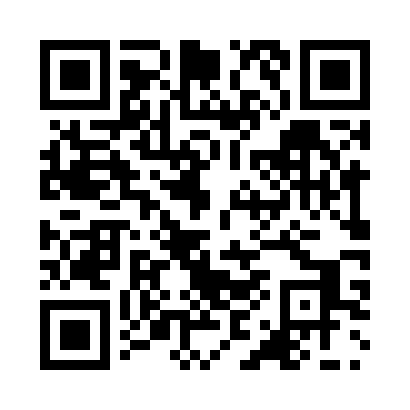 Prayer times for Ilia, RomaniaWed 1 May 2024 - Fri 31 May 2024High Latitude Method: Angle Based RulePrayer Calculation Method: Muslim World LeagueAsar Calculation Method: HanafiPrayer times provided by https://www.salahtimes.comDateDayFajrSunriseDhuhrAsrMaghribIsha1Wed4:156:161:266:288:3810:312Thu4:136:141:266:288:3910:333Fri4:106:131:266:298:4010:354Sat4:086:121:266:308:4110:375Sun4:066:101:266:318:4310:396Mon4:046:091:266:318:4410:417Tue4:016:071:266:328:4510:438Wed3:596:061:266:338:4710:459Thu3:576:051:266:348:4810:4710Fri3:556:031:266:348:4910:4911Sat3:526:021:266:358:5010:5112Sun3:506:011:266:368:5110:5313Mon3:485:591:266:378:5310:5514Tue3:465:581:266:378:5410:5715Wed3:435:571:266:388:5510:5916Thu3:415:561:266:398:5611:0117Fri3:395:551:266:398:5711:0318Sat3:375:541:266:408:5911:0519Sun3:355:531:266:419:0011:0720Mon3:335:521:266:419:0111:0921Tue3:315:511:266:429:0211:1122Wed3:295:501:266:439:0311:1323Thu3:275:491:266:439:0411:1524Fri3:255:481:266:449:0511:1725Sat3:235:471:266:459:0611:1926Sun3:215:461:276:459:0711:2127Mon3:195:461:276:469:0811:2328Tue3:185:451:276:469:0911:2529Wed3:165:441:276:479:1011:2630Thu3:145:431:276:489:1111:2831Fri3:135:431:276:489:1211:30